 Independent Custody Visiting Quarterly Update: October – December 2018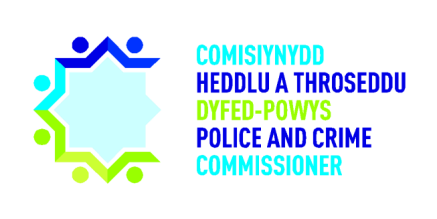 Active ICVs: 23Pembrokeshire: 5Powys: 7Ceredigion: 5Carmarthenshire: 6Recruitment Update3 waiting on vetting clearance: potential visitors for Ceredigion, Pembrokeshire and Carmarthenshire.Scheme Update:03/10/18 - ICV Annual Training day, inputs included - Custody watch levels, pre-release risk assessments, an input from custody search team, OPCC scrutiny. 5/12/2018 - Joint Volunteer training day, inputs included: Overview of schemes, Assertiveness training, unconscious bias and Tackling illegal drugs discussion. ICV findings:Issues raisedCondition of glass toilet room in one of the suites – Unclean and being used as a store room. (Repeat issue: Issue now resolved, discussed at panel meeting and room is now cleared.)Flooring in one of the suites – Peeling paint, health and safety concern. (Repeat issue: temporary measures have been put in place by Estates Team to resolve issue until issue can be resolved permanently.)No Cereal bars left in one custody suite. (New issue: Cereal bars were ordered – issue resolved.)Benches in cells very dirty in one suite – as picked up by HMIC. (Discussed at Panel meeting – Inspector to progress).Positive findings noted: "Suite very busy. We were impressed by professionalism of custody staff in dealing with situation despite difficulties in getting, solicitors/ appropriate adults to attend." "Good practice: Shaving materials and  shower kits good" Total number of detainees through custodyNumber of ICV visitsTotal number of detainees in custody at time of ICV visitsTotal number of detainees unavailableNumber of detainees observedTotal number of detainees visited16634890181953